Einladung zur MitgliederversammlungSehr geehrte Mitglieder,der Förderverein Rupprechtschule e.V. lädt Sie hiermit zu seiner zwanzigsten Mitgliederversammlung amDienstag, den 14. November 2023ein. Beginn der Veranstaltung ist 18.30 Uhr. Die Mitgliederversammlung wird im Online-Format per Visavid durchgeführt. Als Tagesordnungspunkte sind vorgesehen:Begrüßung durch den VorstandTätigkeitsbericht der 1. VorsitzendenRechenschaftsbericht der SchatzmeisterinBericht der KassenprüferEntlastung der VorständeNeuwahlen der Vorstände und BeisitzerVorschau 2024Anträge und VerschiedenesSollten Sie Anträge oder Wünsche an den Förderverein haben, so müssen diese dem Vorstand schriftlich bis spätestens eine Woche vor der Mitgliederversammlung vorliegen.Für Ihre Teilnahme an der Mitgliederversammlung im Online-Format benötigen wir Ihre Anmeldung per E-Mail an foerderverein-rs-ba@gmx.de, damit wir Ihnen die Zugangsdaten zur Visavid-Konferenz zukommen lassen können. Informationen zur Anwendung von Visavid finden Sie unter https://visavid.de/hilfe/faq/bedienungshilfe-und-support/. Es besteht die Möglichkeit, dass wir Ihnen das Protokoll der Sitzung im Nachgang elektronisch zusenden. Hierfür schicken Sie bitte eine kurze E-Mail an foerderverein-rs-ba@gmx.de mit Ihrem Anliegen. Vielen Dank!Mit freundlichen Grüßen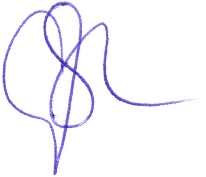 Christina Nießen-Straube1. Vorsitzende Förderverein Rupprechtschule e.V.